	Материалы подготовлены экспертами 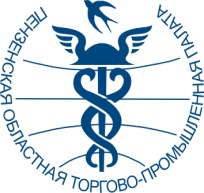 Пензенской областной торгово-промышленной палаты                                     Разъяснения о свидетельствовании торгово-промышленными палатами обстоятельств непреодолимой силы (форс-мажора)(по материалам всероссийского совещания ТПП РФ от 5 марта 2022 года)Ежедневно в Пензенскую торгово-промышленную палату поступает большое количество звонков и обращений предпринимателей, столкнувшихся с проблемами при исполнении договорных обязательств. В основе большинства таких обращений в текущей ситуации лежат внешнеэкономические факторы, а точнее – введенные иностранными государствами запретительные меры по отношению к экономике нашей страны.РАЗЪЯСНЯЕМСогласно п. 3 ст. 401 ГК РФ под обстоятельствами непреодолимой силы (форс-мажором) понимаются чрезвычайные, непредвиденные и непредотвратимые обстоятельства, возникшие в процессе исполнения договорных  обязательств, которые нельзя было разумно ожидать при заключении договора либо избежать в ходе его исполнения, в частности это могут быть стихийные бедствия, военные действия, ограничения перевозок, террористические акты, запретительные меры органов государственной власти и др.В соответствии с Законом РФ от 7 июля 1993 года «О торгово-промышленных палатах в Российской Федерации»  Торгово-промышленная палата России уполномочена свидетельствовать обстоятельства форс-мажора в соответствии с условиями внешнеторговых сделок и международных договоров Российской Федерации,  к которым относятся, в том числе, сделки между российским контрагентом и филиалом иностранной организации, работающей на территории России.Свидетельствование обстоятельств непреодолимой силы по договорам, содержащим государственную тайну,  также относится к исключительной компетенции ТПП РФ.С  20 марта 2020 года региональные и муниципальные торгово-промышленные палаты   получили право выдавать заключения об обстоятельствах непреодолимой силы, наступивших на территории соответствующего субъекта Российской Федерации, территории муниципального образования (которая является территорией их деятельности).Надлежащим заявителем признается заинтересованное лицо, у которого возникли обстоятельства непреодолимой силы, препятствующие надлежащему исполнению его обязательств по договору (контракту). При этом, между нарушением обязательств и событием непреодолимой силы должна иметься прямая причинно-следственная связь.Договор должен быть заключен до того момента, когда стороны могли узнать о наступлении форс-мажорных обстоятельств.Право на обращение в ТПП за свидетельствованием форс-мажора появляется у заявителя не с момента наступления обстоятельств непреодолимой силы, а когда срок исполнения договорных обязательств наступил, но заявитель не исполнил их надлежащим образом в силу  таких форс-мажорных обстоятельств.В соответствии с п. 1.3. Положения  о свидетельствовании уполномоченными торгово-промышленными палатами обстоятельств непреодолимой силы по договорам, заключенным в рамках внутрироссийской экономической деятельности, утвержденного Постановлением Совета ТПП РФ от 24.06.2021 г. № 7-2,  к обстоятельствам непреодолимой силы не могут быть отнесены  так называемые предпринимательские риски, в том числе:- нарушение обязанностей со стороны контрагентов должника;- отсутствие на рынке нужных для исполнения обязательств товаров;- отсутствие у должника необходимых денежных средств;- обстоятельства, вызванные финансово-экономическим кризисом;- изменение валютного курса или девальвация национальной валюты;- преступные действия неустановленных лиц или неправомерные действия представителя заявителя.Торгово-промышленные палаты не свидетельствуют обстоятельства непреодолимой силы:- возникшие по внедоговорным отношениям;- по договору, одной из сторон которого является физическое лицо, не имеющее статуса индивидуального предпринимателя.Необходимо отметить, что заключение палаты позволяет лишь отсрочить исполнение контракта до момента снятия ограничительных или запретительных мер, а также освободить заявителя от ответственности за невыполнение или ненадлежащее выполнение договорных обязательств в виде неустойки, пени и т.д. В случае,  если другая сторона не согласна с этим, спор передается на рассмотрение в суд, где заключение палаты будет рассматриваться наряду с другими доказательствами по делу.Однако наступление обстоятельств непреодолимой силы само по себе не прекращает обязательство должника, если исполнение остается возможным после того, как данное обстоятельство отпало.Кредитор не лишен права отказаться от договора, если вследствие просрочки, возникшей в связи с наступлением обстоятельств непреодолимой силы, он утратил интерес в исполнении. При этом должник не отвечает перед кредитором за убытки, причиненные просрочкой исполнения обязательств вследствие наступления обстоятельств непреодолимой силы ( 401,  405 ГК РФ).При этом, должник обязан принять все разумные меры для уменьшения ущерба, причиненного кредитору обстоятельством непреодолимой силы, в том числе уведомить кредитора о возникновении такого обстоятельства, а в случае неисполнения этой обязанности - возместить кредитору причиненные этим убытки ( ст. 307,  393 ГК РФ).Проведение спецоперации на территории Украины - это типичное форс-мажорное обстоятельство, начиная с 24 февраля 2022 года. Так, в результате проведения военной операции на Украине было остановлено движение в Азовском море, были закрыты порты Таганрога, Севастополя, участки Чёрного моря,  а также юго-запада России, в том числе узловые станции РЖД. Кроме того остановлено автомобильное движение вдоль границы с Белгородом. Такие ограничения не позволяют осуществлять поставки как с Украины, так и через Украину, в таком случае это является форс-мажором.При этом обстоятельства непреодолимой силы, связанные с территориальными ограничениями, свидетельствуют те региональные палаты, на территории которых эти ограничения были введены (например, ТПП Республики Крым, Ростовская ТПП и т.п.).Основными документами, которые должен представить заявитель для оформления форс-мажора являются:- заявление с подробным изложением причин для обращения, - копии правоустанавливающих и регистрационных документов заявителя, - документы компетентных органов, в том числе содержащие запретительные или ограничительные меры органов власти, например, транспортные (логистические) ограничения подтверждаются распоряжениями РЖД, Минтранса России, органами местного самоуправления (в части ограничения передвижения автотранспорта), актами капитанов морских портов, распоряжениями  Министерства обороны РФ и др.,- иные документы, подтверждающие наступление форс-мажорных обстоятельств.Документы по опубликованным санкционным ограничениям сейчас аккумулируются в ТПП РФ, организована работа по переводу их с иностранных языков. Но пока далеко не все государства, объявившие о санкциях, опубликовали такие документы.Поэтому в заявлениях на свидетельствование обстоятельств непреодолимой силы должны содержаться ссылки на конкретные ограничительные меры и устанавливающие их акты, желательно прикладывать сами эти документы. С этой целью целесообразно запрашивать такие сведения  у иностранных контрагентов, которые не могут исполнить своё обязательство по внешнеторговой сделке.Срок, на который устанавливается форс-мажор:- по транспортным ограничениям - согласно официальным документам Минтранса РФ;- по санкционным ограничениям - с момента их официального опубликования и до отмены соответствующих ограничений;- согласно положениям  контракта о форс-мажоре.Несвоевременная оплата по внешнеторговым контрактам  по причине невозможности расчетов с иностранными контрагентами через санкционные банки является форс-мажором на период оформления денежного перевода  через другие банки (в пределах разумных сроков).Увеличение стоимости сырья, падение курса рубля, отсутствие денежных средств по причине санкций для оплаты по кредитным договорам не являются форс-мажором.Совершение противоправных действий в отношении  российских грузоперевозчиков на территориях стран, не являющихся сторонами военной операции на территории Украины и не объявивших санкционные ограничения для России (такие, как Литва, Латвия, Польша и др.) не является форс-мажором.Правоотношения с органами валютного контроля в связи с необеспечением резидентами  репатриации выручки за поставку товаров по внешнеторговым контрактам и, как следствие, привлечением экспортеров к административной ответственности,  не относятся к форс-мажору. Отказы иностранных контрагентов от поставки товаров в Россию или отказы от оплаты за поставленные российские товары без ссылки на санкционные ограничения  не являются форс-мажорными обстоятельствами и подлежат разрешению в судебном порядке. Рекомендуется в текстах договоров с иностранными контрагентами прописывать подсудность споров Международному Коммерческому Арбитражному Суду при Торгово-промышленной палате  РФ  и  законодательство РФ – в качестве  регулирующего права.! РекомендацииПроведите анализ форс-мажорной оговорки ваших договоров на предмет срока уведомления контрагента о наступлении обстоятельств непреодолимой силы. Нарушение сроков уведомления о наступлении форс-мажора влечет последствия, определенные договором, например, возникновение обязанности возместить контрагенту причиненные таким нарушением убытки.Уведомление о форс-мажоре направляется в порядке, установленном в договоре. Если такой порядок не предусмотрен, составьте письмо в свободной форме, укажите в нем реквизиты договора, по которому не можете исполнить обязательство, и обстоятельство, которое считаете форс-мажором. Приложите документы, подтверждающие форс-мажор (при наличии). Если таких документов пока нет, рекомендуем направить уведомление, не дожидаясь их получения.Направьте уведомление таким способом, который позволит подтвердить его получение (например, письмом с уведомлением о вручении и описью вложения).Обратите внимание на последствия, которые за собой влекут обстоятельства непреодолимой силы: отсрочка исполнения обязательства, прекращение договора, санкции для стороны, которая отказалась от договора (освобождение от исполнения обязательств, и/или освобождение от возмещения убытков, и/или освобождение от мер ответственности).В настоящее время ТПП РФ направила в адрес Правительства России и председателя Верховного суда РФ письмо с предложением внесения изменений в ст. 401 ГК с целью  приближения ее содержания к Венской конвенции в части  возможности  свидетельствования форс-мажора по всей цепочке контрактов, а не только для первого прямого получателя санкционного товара непосредственно от изготовителя (неисполнение обязательств третьим лицом). Это касается, в первую очередь, поставки в Российскую Федерацию необходимых  для производства конечной продукции уникальных иностранных комплектующих. Действующая редакция статьи 401 ГК РФ не вполне допускает такую возможность. Также сейчас обсуждается вопрос смягчения  ответственности с предпринимателей, являющихся исполнителями по государственным контрактам в рамках 44-ФЗ и 223-ФЗ, а также сама возможность  расторжения  таких контрактов. Однако на текущий момент в 44-ФЗ  добавлен лишь  п. 65.1, который допускает по соглашению сторон  изменение существенных условий договора, заключенного до 01.01.2023 года,  в случае возникновения обстоятельств, не зависящих от воли сторон, которые повлекли за собой невозможность исполнения контракта. С более подробной информацией и формами документов для оформления форс-мажора Вы можете ознакомиться на сайте Пензенской ТПП по адресу: https://tpppnz.ru/fors-mazhor/.Остались вопросы?ГОРЯЧАЯ ЛИНИЯ ПЕНЗЕНСКОЙ ТПП по внутрироссийским договорам: +7 (8412) 52-48-84, 52-42-29, е-mail: oeizis@mail.ru.ГОРЯЧАЯ ЛИНИЯ ТПП РФ по внешнеторговым контрактам: +7 (495) 620-04-01,  620-02-93,  620-01-28.